OFFENE KLASSE, 16. Januar 2023, Ein Stuhl ist ein Stuhl... :-)Stuhl mit Lehne (Klappstuhl), oder Hocker, Decke zum drauf legenAnfangsentspannung in Stufenlagerung, Unterschenkel auf der SitzflächeAus dieser Haltung, Hände hinter dem Kopf verschränken, Ellbogen breit, OK leicht anhebenIm Wechsel re/li Ellbogen zum re/li Knie – diagonalOK aufrichten und im Wechsel re/li Bein ganz strecken, Stuhl gern als Hilfsmittel nutzen, Stuhlbeine greifen...Kniestand vor dem Stuhl, Ellbogen aufstützen, Hände hinter dem Kopf in Namasté, Kopf zw. den Oberarmen zum Boden senken, Rücken lang!!Weiter weg im Kniestand, die Arme lang, Handflächen auf dem StuhlIm Wechsel re/li Arm gestreckt heben, OK leicht aufdrehen – tiefe Bauchmuskulatur spürenMit dem Rücken zum Stuhl, Fersensitz/KniestandOK mit den Schultern auf die Sitzfläche, Gesäß hebenBeine streckenUnterschenkel unter die Sitzfläche am Boden...DiamantAuf dem Stuhl sitzend, die Hände auf die Sitzfläche und „rüchseitige“ Liegestütze, angewinkelte oder gestreckte BeineZur Sitzfläche, einen Oberschenkel „einfädeln“, Krieger II..., das hintere Bein streckendas vordere Bein strecken... beide Seitenbreite Grätsche, Rückenlehne an den Leisten – VBgroße Schrittstellung, beide Fersen am Boden, Rückenlehne an beiden Leisten (Stuhl zusammenklappen) -  einbeinige VBdie selbe Übung bitte mit den Händen auf der Rückenlehnejetzt auf der Sitzfläche (Stuhl aufklappen) – auf die parallele Stellung des Beckens achten!!Standwaage, Hände an der Rückenlehne, Becken parallel zum Boden!! Das hintere Bein gestreckt heben – beide Seiten„Fahne“, ein Arm und das diagonale Bein gestreckt, parallel zum Boden anheben, Becken parallel zum Boden!!!Drehsitz, Hände an der Lehne oder an der Wand (Hocker)Zum Stuhl auf dem Boden setzen, Füße an der Querstrebe – sitzende VB, die Hände am 1. oder 2. Stuhlbein oder auf der Sitzfläche... verweilenEndentspannung im Pflug (Oberschenkel auf der Stuhlfläche oder in der Stufenlagerung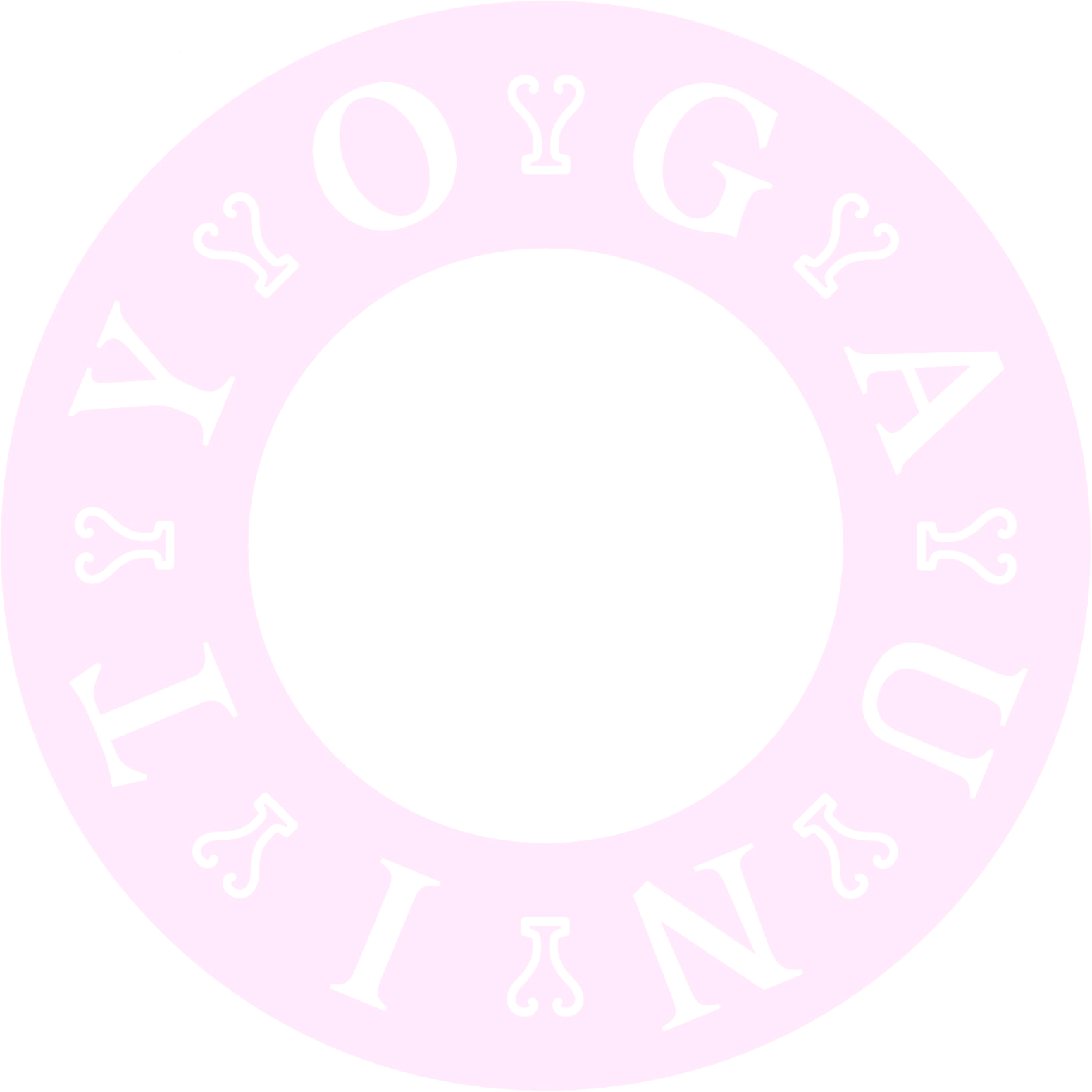 